   Technické služby města Pelhřimova,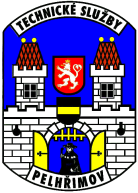 	     příspěvková organizace,	     Myslotínská 1740, 393 01 Pelhřimov	     IČO : 49056689     DIČ:CZ49056689	     Tel.565323138	Fax:565325638     E-mail:  xxxxx@tspe.cz	 	    		     Bankovní spojení :    SERVIS-CENTRUM CZ s.r.o. 
Strojírenská 2298
Brandýs nad Labem
250 01IČO: 61683787
DIČ: CZ61683787O B J E D N Á V K A   č.  2019 – OH – 157 - HUObjednávám u Vás tímto Ochrané kryty na nástavbu popel.vozu SPZ: 5J1 7150Závada: Utrhané ochrané krytyCena: 	1572Kč (dle nabídky ze 6.6.2019Termín dodání: Do 14.6.2019 Platba: FakturouDodavatelská faktura musí obsahovat uvedené nebo významově totožné znění:„Vystavitel daňového dokladu čestně prohlašuje, že není v insolvenčním ani obdobném řízení, a že se zavazuje zde vyčíslenou DPH uhradit včas a řádně příslušnému správci daně.“					     		Zpracoval:       xxxxxxxxxx 							       		Technický pracovník							Schválil:	xxxxxxxxxxxx									Vedoucí odpad.hospodářstvíV Pelhřimově dne 7.6.2019